ใบความรู้ที่ 2เครือข่ายคอมพิวเตอร์เบื้องต้นเครือข่ายคอมพิวเตอร์ (Computer Network)       เครือข่ายสามารถจำแนกออกได้หลายประเภทแล้วแต่เกณฑ์ที่ใช้ คล้ายกับการจำแนกประเภทของรถยนต์ ถ้าใช้ขนาดเป็นเกณฑ์ ก็จะแบ่งได้เป็นรถยนต์ขนาดเล็ก รถสิบล้อ เป็นต้น หรือถ้าเป็นลักษณะการใช้งานเป็นเกณฑ์ก็จะแบ่งได้เป็นรถโดยสาร รถบรรทุกสินค้า รถส่วนบุคคล เป็นต้น เครือข่ายคอมพิวเตอร์ก็เช่นกันสามารถจำแนกได้หลายวิธี ขึ้นอยู่กับเกณฑ์ที่ใช้ โดยทั่วไปการจำแนกประเภทของเครือข่ายมีอยู่ 3 วิธี คือ·       เครือข่ายท้องถิ่น LAN (Local Area Network)·       เครือข่ายระดับเมือง MAN (Metropolitan Area Network)·       เครือข่ายระดับประเทศ WAN (Wide Area Network)ระบบเครือข่ายคอมพิวเตอร์ แบ่งตามลักษณะการเชื่อมต่อทางภูมิศาสตร์ หรือระยะทางการเชื่อมต่อ สามารถแบ่งได้เป็น 3 ประเภท คือ            1. เครือข่ายท้องถิ่น LAN (Local Area Network)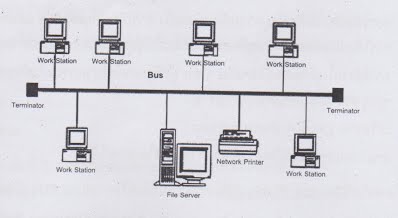 รูปที่ 2.1 เครือข่ายท้องถิ่นเครือข่ายท้องถิ่น (Local Area Network) คือ การจำแนกประเภทเครือข่ายคอมพิวเตอร์ตามขนาดทางภูมิศาสตร์ ใช้เรียกเครือข่ายขนาดเล็กที่มีพื้นที่จำกัด เช่น ภายในสำนักงานหรือภายในองค์กรที่มีหน่วยงานหลาย ๆ หน่วยงานอยู่ในพื้นที่เดียวกัน ในการเชื่อมต่ออาจจะมีเครื่องคอมพิวเตอร์เชื่อมต่อกันเพียงสองเครื่ง ไปจนถึงเครือข่ายที่สลับซับซ้อนมีคอมพิวเตอร์เป็นพัน ๆ เครื่อง เครือข่ายท้องถิ่น (Local Area Network) หรือที่บางครั้งเรียกสั้น ๆ ว่าเครือข่ายแลน (LAN) ถือว่าเป็นเครือข่ายคอมพิวเตอร์ ที่ใช้ในการสื่อสารข้อมูลความเร็วสูงซึ่งมีความทนทานต่อการเกิดข้อผิดพลาดระหว่างการรับและการส่งข้อมูล เราสามารถนำเอาเทคโนโลยีเครือข่ายท้องถิ่นมาใช้ประโยชน์ได้อย่างหลากหลาย เช่น การแบ่งปันการใช้อุปกรณ์และโปรแกรมสำเร็จรูปภายในสำนักงาน การแลกเปลี่ยนไฟล์ข้อมูลระหว่างผู้ใช้ในระบบเครือข่ายการสื่อสารโดยใช้จดหมายอิเล็กทรอนิกส์ โปรแกรมสนทนา และโปรแกรมสำเร็จรูปต่าง ๆ            เครือข่ายท้องถิ่นสามารถแบ่งออกเป็นหลายประเภท เช่น เครือข่ายท้องถิ่นแบบอีเทอร์เน็ต (Ethernet) เครือข่ายท้องถิ่นแบบโทเคนริง (Token Ring) เครือข่ายท้องถิ่นแบบ FDDI (Fiber Distribution Data Interface) และเครือข่ายท้องถิ่นแบบไร้สาย (WLAN: Wireless LAN) เป็นต้น ซึ่งในปัจจุบันเครือข่ายท้องถิ่นส่วนใหญ่จะใช้เทคโนโลยีเครือข่ายท้องถิ่นแบบอีเทอร์เน็ต (Ethernet) และแนวโน้มการใช้งานเครือข่ายท้องถิ่นแบบไร้สาย ซึ่งได้สร้างความสะดวกสบาย อิสระในการติดตั้งใช้งาน เป็นเทคโนโลยีที่ได้รับความนิยมมากขึ้นในปัจจุบัน2. เครือข่ายระดับเมือง MAN (Metropolitan Area Network)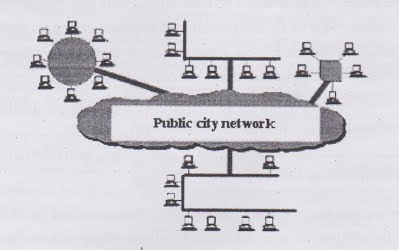 รูปที่ 2.2 เครือข่ายระดับเมืองระบบเครือข่ายระดับเมือง (Metropolitan Area Network : MAN) หมายถึง การเชื่อมต่อเครือข่ายคอมพิวเตอร์ที่มีระยะทางการเชื่อมต่อไกลกว่าระบบเครือข่ายท้องถิ่น (LAN) แต่ระยะทางยังคงใกล้กว่าระบบ WAN  (Wide Area Network) ได้แก่ เครือข่ายคอมพิวเตอร์ที่เชื่อมต่อกันภายในเมืองเดียวกัน หรือจังหวัดเดียวกัน ในเขตเดียวกัน เป็นต้น            เครือข่ายระดับเมืองนี้ในประเทศไทยยังไม่ค่อยเป็นที่นิยมนัก ในขณะที่ต่างประเทศมักใช้เครือข่ายระดับเมืองในการเชื่อมต่อสำนักงานสาขาต่าง ๆ ที่อยู่ในเมืองหรือจังหวัดเดียวกันรวมถึงเครือข่ายเคเบิลทีวีท้องถิ่น เป็นต้น3. เครือข่ายระดับประเทศ WAN (Wide Area Network)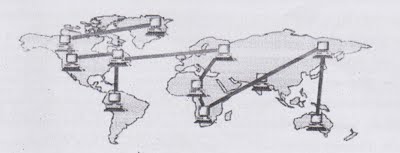 รูปที่ 2.3 เครือข่ายระดับประเทศระบบเครือข่ายระดับประเทศ (Wide Area Network : WAN) หมายถึง การเชื่อมต่อคอมพิวเตอร์ระยะไกล เช่น ระหว่างประเทศ การเชื่อมต่อเครือข่ายทั่วโลก เนื่องจากเป็นการติดต่อสื่อสารระยะไกล อัตราการับ – ส่งข้อมูลจึงต่ำ และมีโอกาสผิดพลาดได้สูง การสื่อสารระยะไกลจำเป็นต้องมีอุปกรณ์แปลงสัญญาณ คือ โมเด็ม ช่วยในการติดต่อสื่อสาร และสามารถนำเครือข่าย LAN มาเชื่อมต่อกันเป็นเครือข่ายระยะไกลได้ ตัวอย่างของเครือข่ายระยะไกล เช่น อินเทอร์เน็ต เครือข่ายระบบงานธนาคารทั่วโลก เครือข่ายของสายการบิน เป็นต้น สำหรับเครือข่ายระดับประเทศนี้สามารถรองรับความเร็วที่แตกต่างกันได้ตั้งแต่ 56 กิโลบิตต่อวินาที หรือน้อยกว่าจนสามารถขยายขีดสูงสุดด้วยความเร็วถึง 10 กิโลบิตต่อวินาที1.      ความสัมพันธ์ระหว่าง LAN และ WANLAN หรือ Local Area Network เป็นเครือข่ายคอมพิวเตอร์ระยะใกล้ คือ ใช้เชื่อมต่อกันในบริเวณที่ไม่ห่างกันมากนัก โดยการเชื่อมต่อนี้ทำได้โดยสายสัญญาณพิเศษ ในสถานที่หนึ่ง ๆ หรือองค์กรหนึ่ง ๆ สามารถที่จะสร้างระบบ LAN หลายชุดได้ หรือเชื่อมต่อ LAN แต่ละชุดที่มีอยู่แล้วเข้าด้วยกันอีกทีก็ได้ในกรณีที่มีระบบเครือข่าย LAN ตั้งแต่ 2 ระบบขึ้นไปที่อยู่ไกลกันมาก จำต้องใช้อุปกรณ์และบริการพิเศษเพื่อช่วยในการเชื่อมโยงกัน ซึ่งเรียกว่าเป็นเครือข่ายระยะไกลหรือเครือข่ายแบบ Wide Area Network : WAN ในการเชื่อมต่อนี้สามารถได้หลายวิธี เช่น เชื่อมต่อผ่านสายที่เช่ามาเป็นพิเศษ (Leased Line) จากองค์การโทรศัพท์ เชื่อมผ่านระบบไมโครเวฟ เชื่อมผ่านเครือข่ายบริการ ISDN ของการสื่อสาร หรือแม้แต่ผ่านดาวเทียม เป็นต้น อุปกรณ์พิเศษที่ช่วยเชื่อมต่อระบบ LAN เข้าด้วยกันให้กลายเป็น WAN นี้เรียกว่าประตูเชื่อม หรือ Gateway ซึ่งจะทำให้ระบบเครือข่ายขยายตัวได้อย่างไม่สิ้นสุดจากเครื่องคอมพิวเตอร์เครื่องเดี๋ยว ๆ หลายเครื่องถูกเชื่อมต่อกันกลายเป็นเครือข่าย LAN เมื่อเครือข่าย LAN หลาย ๆ ระบบถูกเชื่อมต่อกันก็กลายเป็นเครือข่ายแบบ WAN โดยหลักการแล้วเครือข่าย WAN จะประกอบด้วยส่วนต่าง  ๆ 4 ส่วน คือ·       ส่วนแรก ได้แก่ อุปกรณ์ที่เชื่อมต่อ LAN เข้าด้วยกัน เช่น Bridge หรือ Router·       ส่วนที่สอง ได้แก่ อุปกรณ์ช่วยในการต่อเข้าสู่เครือข่าย WAN เป็นหัว Gateway เช่น โมเด็ม ในกรณีใช้บริการผ่านเครือข่ายโทรศัพท์ หรือ Terminal Adapter·       ส่วนที่สาม ได้แก่ สื่อสัญญาณ หรือ Media เช่น สายโทรศัพท์ คลื่นวิทยุ ฯลฯ·       ส่วนที่สี่ ได้แก่ ส่วนของการบริการ WAN คือ เครือข่ายองผู้ให้บริการในการเชื่อมต่อระยะไกล ๆ เช่น องค์การโทรศัพท์หรือการสื่อสารจากนั้นเครือข่าย WAN จากที่หนึ่งก็สามารถเชื่อมเข้ากับ WAN ในอีกที่หนึ่งหรืออีกประเทศหนึ่งได้ ทำให้ระบบเครือข่ายเป็นไปในลักษณะ Internetworking  ขยายครอบคลุมกว้างขึ้นไปเรื่อย ๆ ซึ่งเป็นหลักการที่กลายมาเป็นระบบเครือข่ายอินเทอร์เน็ตในที่สุดการเชื่อมโยงในลักษณะดังกล่าวระหว่างระบบที่แตกต่างกันจำเป็นต้องมีมาตรฐานในการติดต่อกัน หรือเรียกว่าจำเป็นต้องมีระเบียบวิธีในการสื่อสารกัน ซึ่งเรียกว่า โปรโตคอล (Protocol) มิฉะนั้นจะทำให้เครื่องคอมพิวเตอร์ที่ติดต่อกันจะไม่สามารถสื่อสารกันรู้เรื่อง สำหรับเครือข่ายอินเทอร์เน็ตมีการใช้งานโปรโตคอลที่ชื่อว่า TCP/IP หรือ Transmission Control Protocol/Internet Protocol เป็นระเบียบวิธีการมาตรฐานในการติดต่อ2.      ระบบเครือข่ายไร้สาย (Wireless LAN)Wireless LAN เป็นเทคโนโลยีที่ช่วยให้ผู้ใช้สามารถเชื่อมต่อกับระบบเน็ตเวิร์คได้จากสถานที่ต่าง ๆ โดยไม่จำเป็นต้องใช้สายนำสัญญาณ ในปัจจุบันเริ่มได้รับความนิยมเพิ่มขึ้นอย่างรวดเร็วความหมายของ Wireless LANWireless LAN (WLAN) คือ ระบบ LAN ที่ไม่ต้องต่อสาย เทคโนโลยีนี้เกิดขึ้นมานานกว่าสิบปี แต่เพิ่งได้รับความนิยมไม่นาน ทั้งนี้ เนื่องจากได้รับผลประโยชน์จากราคาของอุปกรณ์ที่ลดลง รวมทั้งการพัฒนามาตรฐานของ Wireless LAN ระบบ Wireless LAN ใช้คลื่นความถี่วิทยุในการ
รับ – ส่ง ข้อมูลแทนการใช้สายเคเบิลนำสัญญาณ โดยทั่วไปแล้วมีรัศมีในการทำงานกว้างประมาณ 500 ถึง 1,000 ฟุต แต่สามารถเพิ่มรัศมีในการทำงานได้กว้างขึ้นโดยการเพิ่มเติมอุปกรณ์พิเศษ เช่น เสาอากาศ การเพิ่มกำลังส่ง หรืออุปกรณ์อื่น ๆ ได้ ระบบ WLAN นั้นจำเป็นต้องมี Access Point (AP) ที่ต่อกับระบบ LAN ด้วยสายเคเบิล โดย AP จะทำหน้าที่เป็นตัวกลางในเชื่อมต่ออุปกรณ์ Wireless ชนิดต่าง ๆ เข้ากับระบบเน็ตเวิร์ค            เทคโนโลยี Wireless สามารถแบ่งปันเป็นประเภทต่าง ๆ ได้ดังนี้1. PAN (Personal Area Network) – Bluetooth เป็นมาตรฐานการเชื่อมต่อในประเภทนี้ โดย Bluetooth นั้นมีข้อจำกัดคือ มีแบนด์วิธที่แคบและระยะทางใกล้ มักจะใช้เชื่อมต่อระหว่างอุปกรณ์กับอุปกรณ์ (Peer-to-Peer หรือ Device-to-Device)2. LAN (Local Area Network) – มาตรฐาน 802.11 HiperLAN2 ความเร็ว 11-54 Mbps มีรัศมีกว้างกว่า Bluetooth ใช้สำหรับระบบเน็ตเวิร์ค (Enterprise Networks)3. MAN (Metropolitan Area Network) – มาตรฐาน 802.11 MMDS, LMDS ความเร็ว 11-100+ Mbps แทนระบบ T1 รัศมีไกล4. WAN (Wide Area Network) – มาตรฐาน GSM, GPRS, CDMA, 2.5-3G ความเร็ว 10-384 Kbps รัศมีไกลมาก ใช้ในโทรศัพท์มือถือ และระบบเซลลูล่าร์การนำ Wireless LAN มาใช้ในช่วงแรก Wireless LAN ได้รับความนิยมใช้ในสถานศึกษา และในอาคารสำนักงานเป็นส่วนใหญ่ และต่อมาเนื่องจากความสะดวกและความได้เปรียบของ Wireless LAN จึงมีการนำมาใช้ในสถานที่ต่าง ๆ เป็นจำนวนมาก เช่น ในบ้าน สำหรับการใช้งานอินเทอร์เน็ตร่วมกันหลาย ๆ คนพร้อมกัน ในรีสอร์ต อพาร์ทเมนต์ สถานีรถไฟ ร้านกาแฟ ห้างสรรพสินค้า หรือในสนามบิน โดยส่วนใหญ่แล้วจะมีการใช้ Wireless LAN ในบริวเณที่ยังไม่ได้วางระบบ LAN เอาไว้รูปแบบและการทำงานของระบบเครือข่ายไร้สายระบบเครือข่ายไร้สาย เป็นระบบเครือข่ายคอมพิวเตอร์ขนาดเล็กที่ประกอบไปด้วยอุปกรณ์ไม่มากนัก และมักจำกัดอยู่ในอาคารหลังเดียวหรืออาคารในละแวกเดียวกัน การใช้งานที่น่าสนใจที่สุดของเครือข่ายไร้สาย คือ ความสะดวกสบายที่ไม่ต้องติดอยู่กับที่ ผู้ใช้สามารถเคลื่อนที่ไปมาได้โดยที่ยังสื่อสารอยู่ในระบบเครือข่ายรูปแบบการเชื่อมต่อของระบบเครือข่ายไร้สาย1)      Peer-to-Peer (ad hoc mode)รูปแบบการเชื่อมต่อระบบแลนไร้สายแบบ Peer to Peer เป็นลักษณะการเชื่อมต่อแบบโครงข่ายโดยตรงระหว่างเครื่องคอมพิวเตอร์จำนวน 2 เครื่องหรือมากกว่านั้น เป็นการใช้งานร่วมกันของ wireless adapter cards โดยไม่ได้มีการเชื่อมต่อกับเครือข่ายแบบใช้สายเลยโดยที่เครื่องคอมพิวเตอร์แต่ละเครื่องจะมีความเท่าเทียมกัน สามารถทำงานของตนเองได้และขอใช้บริการเครื่องอื่นได้ เหมาะสำหรับการนำมาใช้งานเพื่อจุดประสงค์ในด้านความรวดเร็วหรือติดตั้งได้โดยง่ายเมื่อไม่มีโครงสร้างพื้นฐานที่จะรองรับ ยกตัวอย่างเช่น ในศูนย์ประชุมหรือการประชุมที่จัดขึ้นนอกสถานที่2)      Client/server (Infrastructure mode)ระบบเครือข่ายไร้สายแบบ Client/server หรือ Infrastructure Mode เป็นลักษณะการรับส่งข้อมูลโดยอาศัย Access Point (AP) หรือเรียกว่า “Hot spot” ทำหน้าที่เป็นสะพานเชื่อมต่อระหว่างระบบเครือข่ายแบบใช้สายกับเครื่องคอมพิวเตอร์ลูกข่าย (Client) โดยจะกระจายสัญญาณคลื่นวิทยุเพื่อรับ – ส่งข้อมูลเป็นรัศมีโดยรอบ เครื่องคอมพิวเตอร์ที่อยู่ในรัศมีของ AP จะกลายเป็นเครือข่ายกลุ่มเดียวกันทันที โดยเครื่องคอมพิวเตอร์จะสามารถติดต่อกันหรือติดต่อกับ Server เพื่อแลกเปลี่ยนและค้นหาข้อมูลได้ โดยต้องติดต่อผ่าน AP เท่านั้น ซึ่ง AP 1 จุด สามารถให้บริการเครื่องลูกข่ายได้ถึง 15-50 อุปกรณ์ของเครื่องลูกข่ายแบบใช้สายเดิมในออฟฟิศ ห้องสมุด หรือในห้องประชุม เพื่อเพิ่มประสิทธิภาพในการทำงานให้มากขึ้น3)      Multiple access points and roamingโดยทั่วไปแล้วการเชื่อมต่อสัญญาณระหว่างเครื่องคอมพิวเตอร์กับ Access Point ของเครือข่ายไร้สายจะอยู่ในรัศมีประมาณ 500 ฟุต ภายในอาคาร  และ 1,000 ฟุต ภายนอกอาคาร หากสถานที่ที่ติดตั้งมีขนาดกว้างมาก ๆ เช่น คลังสินค้า บริเวณภายในมหาวิทยาลัยสนามบิน จะต้องมีการเพิ่มจุดการติดตั้ง AP ให้มากขึ้น เพื่อให้การรับ – ส่งสัญญาณในบริเวณของเครือข่ายขนาดใหญ่เป็นไปอย่างครอบคลุมทั่วถึง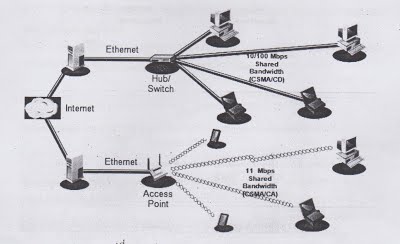 รูปที่ 2.4 รูปแบบการวางระบบ Wireless LAN·       Wireless LAN เป็นระบบเน็ตเวิร์คแบบไม่ต้องต่อสาย·       การใช้ Access Point (AP) เป็นตัวกลางนั้นสามารถเทียบได้กับ Ethernet Hub ซึ่งมีความเร็ว 10 Mbps ที่แชร์กันใช้ระหว่างอุปกรณ์ที่เชื่อมต่อทั้งหมดแบบ half-duplex (คือในเวลาใดเวลาหนึ่งสามารถรับ- ส่งได้ทีละอุปกรณ์สลับกันไป โดยมีระบบควบคุมการรับ-ส่งด้วย Carrier Sense Multiple Access with Collision Detection (CSMA-CD)) ส่วน Wireless LAN นั้นสามารถรับ – ส่งข้อมูลได้ทีละหนึ่งอุปกรณ์สลับกันไปเหมือนกัน โดยมีแบนด์วิธ 11 Mbps เมื่ออุปกรณ์ใดต้องการส่งข้อมูล อุปกรณ์นั้นจะตรวจสอบและรอการส่งข้อมูลเมื่อมีช่องสัญญาณว่าง และ Wireless LAN นั้นใช้ Carrier Sense Multiple Access with Collision Avoidance·       มาตรฐาน 802.11 ทำงานในระดั MAC และ PHY (หรือ Layer 1 และ Layer 2) ดังนั้น Wireless LAN จึงสามารถรองรับ Protocol ต่าง ๆในระดับ Network และ LAN ได้ เช่น IP, IPX, Apple Talk, NetBEUI และอื่น ๆ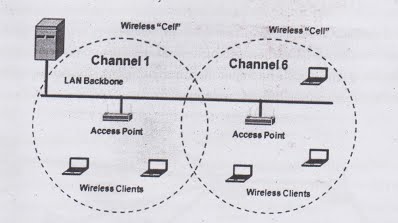                                                      รูปที่ 2.5 การวางระบบ Wireless LAN โดยใช้ Access Point·       Basic Coverage Area (BSA) เป็นพื้นที่ที่สัญญาณ RF ของ Access Point ครอบคลุม·       Access Point นั้นเชื่อมต่อกับ Network Backbone·       หาก Access Point ตัวเดียวไม่สามารถครอบคลุมพื้นที่สำหรับรองรับอุปกรณ์ต่าง ๆ ได้ สามารถนำ Access Point มาเพิ่มในระบบได้ โดยพื้นที่ที่ครอบคลุมทั้งหมดเรียกว่า “Extended Service Area(ESA)”·       โดยปกติควรวางระบบให้มีพื้นที่ของ AP ต่าง ๆ ซ้อนทับกันประมาณ 10-15% เพื่อป้องกันไม่ให้ผู้ใช้หลุดการเชื่อมต่อ·       AP ที่ติดกัน ควรกำหนด Channel ที่ต่างกัน และเป็น Channel ที่ไม่ซ้อนทับกันเพื่อประสิทธิภาพการทำงานที่สุงสุด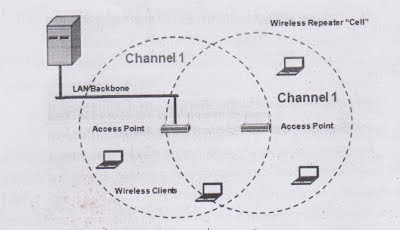 รูปที่ 2.6 การวางระบบที่ประกอบไปด้วย Repeater·       ในกรณีที่จำเป็นต้องเพิ่มพื้นที่รองรับการทำงาน แต่ไม่สามารถเพิ่ม Network Backbone เข้าไปใกล้ ๆ ได้ หรืออาจไม่สะดวก สามารถใช้ Wireless Repeater ได้ โดย Repeater เป็นอุปกรณ์ที่ทำงานเป็น AP ได้โดยไม่ต้องมีการเชื่อมต่อกับ Backbone·       การติดตั้ง ควรให้มีพื้นที่ซ้อนทับกันประมาณ 50% กับ AP ที่เชื่อมต่อกับ Backbone และ Wireless Repeater·       อัตราการรับ-ส่งข้อมูลอาจลดลงได้เนื่องจากมีการรับและส่งข้อมูลซ้ำ (สำหรับ repeater ของ Cisco สามารถใช้ได้ถึง 6 hops หรือใช้ Repeater ไม่เกิน 5 ตัว)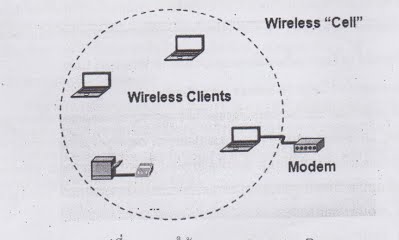 รูปที่ 2.7 การใช้งานแบบ Peer – to – Peer·       เป็นการใช้งาน Wireless LAN โดยไม่ต้องใช้อุปกรณ์อื่น นอกจากอุปกรณ์ที่มี Wireless network card จำนวนสองหรือมากกว่า (ไม่จำเป็นต้องใช้ AP)·       เหมาะกับสำนักงานขนาดเล็ก (หรือโฮมออฟฟิศ) เช่น การแชร์ไฟล์ให้กับผู้ใช้หลาย ๆ คน·       ระบบเน็ตเวิร์คชนิดนี้มีข้อจำกัดอยู่เพียงข้อเดียว คือ ทุกคนที่ใช้จะต้องมองเห็นซึ่งกันและกัน การเชื่อมต่อของระบบเครือข่าย Wireless LAN มี 2 ลักษณะ ดังนี้1. การเชื่อมโยงระบบแบบ Ad-hoc (Peer to Peer)โครงสร้างการเชื่อมโยงระบบแบบ Ad-hoc หรือ Peer to Peer เป็นการสื่อสารข้อมูลระหว่างเครื่องคอมพิวเตอร์ไร้สายและอุปกรณ์ต่าง ๆ ตั้งแต่ 2 เครื่องขึ้นไป โดยที่ไม่มีศูนย์กลางควบคุม อุปกรณ์ทุกเครื่องสามารถสื่อสารข้อมูลถึงกันได้เอง ตัวส่งจะใช้วิธีการแพร่กระจายคลื่นออกไปในทุกทิศทุกทาง โดยไม่ทราบจุดหมายปลายทางของตัวรับว่าอยู่ที่ใด ซึ่งตัวรับจะต้องอยู่ในขอบเขตพื้นที่ให้บริการที่คลื่นสามารถเดินทางมาถึง แล้วคอยเช็กข้อมูลว่าใช่ของตนหรือไม่ ด้วยการตรวจสอบค่า Mac Address ผู้รับปลายทางในเฟรมข้อมูลที่แพร่กระจายออกมา ถ้าใช่ข้อมูลของตนก็จะนำข้อมูลเหล่านั้นไปประมวลผลต่อไปการเชื่อมโยงเครือข่ายไวร์เลสแลนที่ใช้โครงสร้างการเชื่อมโยงแบบ Ad-hoc ไม่สามารถเชื่อมโยงเข้าสู่ระบบเครือข่ายอีเทอร์เน็ตได้ เนื่องจากบนระบบไม่มีการใช้สัญญาณเลย1.      การเชื่อมโยงระบบแบบ Infrastructure (Client/Server)โครงสร้างการเชื่อมโยงระบบ Infrastructure หรือ Client / Server มีข้อพิเศษกว่าระบบแบบ Ad-hoc ตรงที่มีแอ็กเซสพอยต์เป็นศูนย์กลางการเชื่อมโยง (ทำหน้าที่คล้ายฮับ) และเป็นสะพานเชื่อมเครื่อมคอมพิวเตอร์ไร้สายอุปกรณ์ไวร์เลสแลนเข้าสู่เครือข่ายอีเทอร์เน็ตแลนหลัก (Ethernet Backbone) รวมถึงการควบคุมการสื่อสารข้อมูลอุปกรณ์ไวร์เลสแลน            อุปกรณ์สำหรับการเชื่อมต่อระบบเครือข่าย Wireless LAN1.      แลนด์การ์ดไร้สาย (Wireless LAN Card)ทำหน้าที่ในการแปลงข้อมูลดิจิตอลที่ได้จากการประมวลผลของเครื่องคอมพิวเตอร์ให้เป็นคลื่นวิทยุ แล้วส่งผ่านสายอากาศให้กระจายออกไป และทำหน้าที่ในการรับเอาคลื่นวิทยุที่แพร่กระจายแปลงเป็นข้อมูลดิจิตอล ส่งให้เครื่องคอมพิวเตอร์ประมวลผล Wireless LAN ที่ผลิตออกมาจำหน่าย มีหลายรูปแบบแบ่งตามลักษณะช่องเชื่อมต่อคอมพิวเตอร์ได้ดังนี้·       แลนการ์ดแบบ  PCI·       แลนการ์ดแบบ PCMCIA·       แลนการ์ดแบบ USB·       แลนการ์ดแบบ Compact Flash (CF)2.      อุปกรณ์เข้าใช้งานเครือข่าย (Wireless Access Point)ทำหน้าที่เสมือนฮับ เชื่อมเครื่องคอมพิวเตอร์ไร้สายและอุปกรณ์ไวร์เลสแลนแบบต่าง ๆ เข้าด้วยกัน อีกทั้งเป็นสะพานเชื่อมต่อเครื่องไวร์เลสแลนเข้ากับเครื่องอีเทอร์เน็ตทำให้ระบบทั้งสองสามารถสื่อสารกันได้3.      สะพานเชื่อมโยงไร้สาย (Wireless Bridge)ทำหน้าที่เป็นตัวกลางเชื่อมโยงระบบ เครือข่ายอีเทอร์เน็ตแลนตั้งแต่สองระบบขึ้นไปเข้าด้วยกันแทนการใช้สายสัญญาณ ข้อมูลที่สื่อสารระหว่างเครือข่ายอีเทอร์เน็ตจะถูกแปลงเป็นคลื่นวิทยุแล้วถูกแปลงไปยังปลายทาง4.      Wireless Broadband Routerทำหน้าที่ในการต่อเข้ากับระบบอินเทอร์เน็ตความเร็วสูงผ่านคู่สายโทรศัพท์ (ADSL) หรือเคเบิลทีวี (UBC) ด้วยเทคโนโลยี Broadband Router ซึ่งมีฟังก์ชันการทำงานเป็นตัวค้นหาเส้นทาง, NAT(Network Address Translation), Firewall, VPN ฯลฯ มาผสมผสานเข้ากับ Access Point ทำให้ผู้ใช้งานเครื่องคอมพิวเตอร์ไร้สายสามารถสื่อสารข้อมูลไปยังระบบอินเทอร์เน็ต5.      Wireless Print Serverอุปกรณ์การแชร์เครื่องพิมพ์บนระบบเครือข่าย Wireless LAN6.      Power Over Ethernet Adapterทำหน้าที่แยกสาย UTP ที่มีสายยทองแดงตีเกลียวอยู่ข้างใน 4 คู่ โดยสายทองแดงสำหรับใช้สื่อสารข้อมูลใช้เพียง 2 คู่เท่านั้น ส่วนสายทองแดงอีก 2 คู่ สามารถใช้อุปกรณ์ตัวนี้นำมาใช้เป็นเส้นทางสำหรับส่งแรงดันไฟฟ้าไปให้กับตัว Access Point ได้7.      สายอากาศ (Antenna)ทำหน้าที่เปลี่ยนข้อมูลในรูปของกระแสไฟฟ้าที่ส่งออกมาจากภาคส่งของอุปกรณ์ไวร์เลสแลนให้กลายเป็นคลื่นแม่เหล็กไฟฟ้าแพร่กระจายออกไปในอากาศและสายอากาศยังทำหน้าที่รับเอาคลื่นที่อุปกรณ์ไวร์เลสแลนเครื่องอื่น ๆ ส่งออกมาแปลงกลับให้อยู่ในรูปของกระแสดไฟฟ้าส่งให้ภาครับต่อไปมาตรฐานระบบเครือข่ายไร้สาย            เครือข่ายไร้สายมาตรฐาน IEEE 802.11 ได้รับการตีพิมพ์เผยแพร่ครั้งแรกเมื่อปี พ.ศ. 2540 โดยสถาบันวิศวกรรมไฟฟ้าและอิเล็กทรอนิกส์ (IEEE : The Institute of Electronics and Electronics Engineers) ซึ่งมีข้อกำหนดระบุไว้ว่า มาตรฐานผลิตภัณฑ์เครือข่ายไร้สายแบ่งออกเป็น 3 กลุ่ม หลักตามความถี่ที่ใช้งาน ได้แก่ คลื่นวิทยุย่านความถี่ 2.4 กิกะเฮิรตซ์ คลื่นวิทยุย่านความถี่ 5 กิกะเฮิรตซ์ และการใช้แสงอินฟราเรดเพื่อการติดต่อ โดยเครือข่ายไร้สายกลุ่มที่ใช้งานคลื่นวิทยุย่านความถี่ 2.4 กิกะเฮิรตซ์ เป็นกลุ่มที่ได้รับความนิยมสูงสุดมาตรฐาน IEEE 802.11 ในยุคเริ่มแรกนั้นให้ประสิทธิภาพการทำงานที่ค่อนข้างต่ำทั้งไม่มีการรับรองคุณภาพของการให้บริการที่เรียกว่า Qos (Quality of Service) นอกจากนั้นปัญหาในเรื่องการรักษาความปลอดภัยที่นำมาใช้ในระบบก็ยังมีช่องโหว่จำนวนมาก IEEE จึงได้จัดตั้งคณะทำงานขึ้นมาเพื่อทำการพัฒนาและปรับปรุงมาตรฐานให้มีศักยภาพเพิ่มมากขึ้น            1. มาตรฐาน IEEE 802.11aเป็นมาตรฐานที่ไดรับการตีพิมพ์และเผยแพร่เมื่อปี พ.ศ. 2542 โดยใช้เทคโนโลยี OFDM (Orthogonal Frequency Division Multiplexing) เพื่อพัฒนาให้ผลิตภัณฑ์ไร้สายมีความสามารถในการรับ – ส่งข้อมูลด้วยอัตราความเร็วสูงสุด 54 เมกะบิตต่อวินาที            2. มาตรฐาน IEEE 802.11bเป็นมาตรฐานที่ถูกตีพิมพ์และเผยแพร่ออกมาพร้อมกับมาตรฐาน IEEE 802.11a เมื่อปี พ.ศ. 2542 ซึ่งได้รับความนิยมในการใช้งานกันอย่างมาก ผลิตภัณฑ์ที่ออกแบบมาให้รองรับมาตรฐาน IEEE 802.11b ใช้เทคโนโลยี CCK (Complimentary Code Keying) ร่วมกับเทคโนโลยี DSSS (Direct Sequence Spread Spectrum) เพื่อให้สามารถรับ – ส่งข้อมูลได้ด้วยอัตราความเร็วสูงสุดที่ 11 เมกะบิตต่อวินาที โดยใช้คลื่นสัญญาณวิทยุย่านความถี่ 2.4 กิกะเฮิรตซ์ซึ่งเป็นย่านความถี่ที่อนุญาตให้ใช้งานแบบสาธารณะทางด้านวิทยาศาสตร์ อุตสาหกรรม และการแพทย์1.      มาตรฐาน IEEE 802.11gเป็นมาตรฐานที่นิยมใช้งานกันมากในปัจจุบัน และได้เข้ามาทดแทนผลิตภัณฑ์ที่รองรับมาตรฐาน IEEE802.11b โดยมาตรฐาน IEEE802.11g เป็นการนำเอาข้อดีของมาตรฐาน IEEE802.11a และ IEEE802.11b มาปรับปรุงให้มีความเร็วในส่งข้อมูล 54 เมกะบิตต่อวินาที โดยใช้เทคโนโลยี OFDM ใช้สัญญาณวิทยุย่านความถี่ 2.4 กิกะเฮิรตซ์ สามารถรอบรับความต้องการในปัจจุบันได้2.      มาตรฐาน IEEE 802.11nมาตรฐาน IEEE 802.11n เป็นมาตรฐานของผลิตภัณฑ์เครือข่ายไร้สายที่คาดหมายกันว่าจะเข้ามาแทนที่มาตรฐาน IEEE 802.11a IEEE 802.11b และ IEEE 802.11g ที่ใช้งานอยู่ในปัจจุบัน โดยอัตราความเร็วในการรับ – ส่งข้อมูลจะอยู่ในระดับ 200 เมกะบิตต่อวินาที ระบบนี้จะปรับเปลี่ยนวิธีการส่งสัญญาณวิทยุจากการที่ใช้เสาอากาศเพียงต้นเดียวในการรับและส่งข้อมูล ซึ่งเป็นวิธีแบบฮาล์ฟดูเพล็กซ์ (Half-Duplex) เป็นการใช้เสาอากาศหลายต้นในการทำงานแทน เราเรียกเทคนิคใหม่นี้ว่า MIMO (Multiple Input Multiple Output) อุปกรณ์ที่ใช้เทคนิค MIMO จะทำให้ความเร็วของระบบเพิ่มขึ้นได้ด้วยวิธี Multiplexing ชนิดพิเศษ3.      มาตรฐานบลูทูธ (Bluetooth)Bluetooth เป็นมาตรฐานที่แตกต่างจากข้อกำหนดมาตรฐานชุด IEEE 802.11 ถูกพัฒนาเพื่อใช้เชื่อมต่อระหว่างอุปกรณ์อิเล็กทรอนิกส์ประเภทต่าง ๆ เช่น คอมพิวเตอร์โน้ตบุ๊ค พีดีเอ โทรศัพท์มือถือ มีความยืดหยุ่นในการใช้งาน และใช้กับระบบเครือข่ายขนาดเล็ก ๆ ที่เรียกว่า PAN (Personal Area Network) ซึ่งมีความเร็วไม่สูงมากอยู่ที่ประมาณ 10 เมตร ปัจจุบันนิยมนำมาใช้กับโทรศัพท์มือถือและอุปกรณ์พกพาต่าง ๆ นอกจากนั้นยังจะขยายไปถึงอุปกรณ์เครื่องใช้ไฟฟ้าต่าง ๆ ไม่ว่าจะเป็นทีวี เครื่องเสียง ซึ่งจะเป็นเทคโนโลยีที่เข้ามาแทนที่เทคโนโลยีอินฟราเรดนั่นเอง            อุปกรณ์ที่ใช้ในระบบเครือข่ายไร้สาย1.      แอ็กเซสพอยต์ (Access Point)อุปกรณ์ Access Point ทำหน้าที่เป็นอุปกรณ์กระจายสัญญาณไปยังอุปกณ์สำหรับ รับ – ส่ง สัญญาณในเครือข่ายไร้สาย โดยที่ตัวแอ็กเซสพอยต์ทำหน้าที่เหมือนกับฮับหรือสวิตซ์ในระบบเครือข่ายแบบใช้สาย โดยแอ็กเซสพอยต์จะเชื่อมโยงเข้ากับเครือข่ายอีเทอร์เน็ตผ่านพอร์ต RJ-452.      Wireless Broadband Routerอุปกรณ์ที่ใช้เชื่อมต่อเครือข่ายอินเทอร์เน็ตความเร็วสูงผ่านสายโทรศัพท์ ADSL ถูกออกแบบมาสำหรับจุดประสงค์การใช้งานที่หลากหลาย สามารถทำงานเป็น Router ทำหน้าที่เป็นตัวค้นหาเส้นทาง เป็นอุปกรณ์ Switch เพราะผู้ผลิตบางรายจะออกแบบมาให้มีพอร์ตเชื่อมต่อกับคอมพิวเตอร์แบบใช้สาย และยังทำหน้าที่เป็น Access Point นอกจากนี้ยังสามารถรองรับคุณสมบัติ DHCP เพื่อแจกจ่ายไอพีแอดเดรสให้กับอุปกรณ์ที่เชื่อมต่ออยู่3.      Wireless Bridgeเป็นอุปกรณ์ที่ทำหน้าที่เชื่อมต่อเครือข่ายอีเทอร์เน็ต 2 เครือข่ายให้สื่อสารกันได้โดยไม่ต้องใช้สายสัญญาณในการเชื่อมต่อ มีการใช้งานทั้งแบบติดตั้งภายนอก ซึ่งใช้เชื่อมต่อเครือข่ายระหว่างอาคาร และแบบที่ติดตั้งภายในอาคาร โดย Wireless Bridge มี 2 ลักษณะการใช้งาน คือ การเชื่อมต่อแบบจุดต่อจุด (Point-to-Point) และการเชื่อมต่อแบบจุดต่อหลายจุด (Point-To-Multipoint)4.      Wireless Signal Boosterเป็นอุปกรณ์เครือข่ายไร้สายที่ทำหน้าที่เป็นตัวขยายสัญญาณ (Amplifier) ที่ใช้เพิ่มระยะทางและประสิทธิภาพการทำงานของตัว Access Point โดยการเพิ่มกำลังส่งของสัญญาณเพื่อให้ได้รัศมีการใช้งานที่มากขึ้นกว่าเดิม5.      Wireless Print Serverเป็นอุปกรณ์สำหรับเชื่อมต่อเข้ากับเครื่องพิมพ์ เพื่อให้มีความสามารถในการใช้งานแบบไร้สาย เพื่อให้บริการงานพิมพ์กับผู้ใช้งานระบบเครือข่ายไร้สาย Wireless Print Server ในปัจจุบันมีทั้งรุ่นที่ออกแบบมาสำหรับใช้งานกับเครื่องพิมพ์ที่มีพอร์ตขนาน (Parallel) และแบบพอร์ต USB6.      POE (Power over Ethernet) AdapterPOE Adapter เป็นอุปกรณ์ที่ใช้แก้ไขข้อยุ่งยากในการเดินสายไฟฟ้าเพื่อใช้งานกับอุปกรณ์ไร้สาย โดยวิธีการจ่ายไฟผ่านสายนำสัญญาณ UTP ที่ยังมีคู่สายที่ไม่ถูกใช้งานมาทำหน้าที่แทน โดยอุปกรณ์ POE Adapter จะมี 2 ส่วน คือ Power Injector เป็นอุปกรณ์กำเนิดไฟฟ้า และนำสัญญาณข้อมูลจากอุปกรณ์ประเภท Switch เข้าไปในสายนำสัญญาณแล้วส่งให้อุปกรณ์ไร้สาย Access Point และอุปกรณ์ Spliter ที่ใช้แยกสัญญาณข้อมูลและสัญญาณไฟฟ้าให้กับ Access Point ผู้ผลิตหลายรายในปัจจุบันจึงออกแบบให้ Switch สนับสนุนมาตรฐาน IEEE 802.3af (POE)7.      การ์ดเครือข่ายไร้สายแบบ PCIเป็นการ์ดระบบเครือข่ายไร้สายที่ใช้กับคอมพิวเตอร์ส่วนบุคคล มีอินเตอร์เฟสแบบ PCI มีลักษณะเช่นเดียวกับการ์ดแลน แต่ส่งสัญญาณผ่านเสาอากาศที่ติดตั้งมาด้วยแทนการส่งสัญญาณผ่านสายนำสัญญาณ8.      การ์ดเครือข่ายไร้สายแบบ PCMCIAเป็นการ์ดระบบเครือข่ายไร้สายที่ใช้กับคอมพิวเตอร์โน้ตบุ๊ค หรือเครื่องพีดีเอ ที่มีอินเตอร์เฟสแบบ PCMCIA มีเสาอากาศอยู่ภายในตัวการ์ด ทำให้สามารถเชื่อมต่อรับสัญญาณจาก Access Point เหมือนกับ LAN Card แบบทั่วไป9.      การ์ดเครือข่ายไร้สายแบบ USBเป็นการ์ดระบบเครือข่ายไร้สายที่ใช้เชื่อมต่อกับคอมพิวเตอร์ผ่านพอร์ต USB ใช้ได้กับเครื่องคอมพิวเตอร์ส่วนบุคคลหรือเครื่องโน้ตบุ๊ก ทำงานในลักษณะเดียวกับการ์ดแลน แต่มีความคล่องตัวในการติดตั้งมากกว่าระยะทางการเชื่อมต่อของระบบ Wireless LAN     ภายในอาคาร1.      ระยะ 50 เมตร ได้ความเร็วประมาณ 11 Mbps2.      ระยะ 80 เมตร ได้ความเร็วประมาณ 5.5 Mbps3.      ระยะ 120 เมตร ได้ความเร็วประมาณ 2 Mbps4.      ระยะ 150 เมตร ได้ความเร็วประมาณ 1 Mbpsภายนอกอาคาร1.      ระยะ 250 เมตร ได้ความเร็วประมาณ 11 Mbps2.      ระยะ 350 เมตร ได้ความเร็วประมาณ 5.5 Mbps3.      ระยะ 400 เมตร ได้ความเร็วประมาณ 2 Mbps4.      ระยะ 500 เมตร ได้ความเร็วประมาณ 1 Mbpsแนวโน้มของระบบเครือข่ายไร้สายในช่วง 10 ปีที่ผ่านมาเทคโนโลยีระบบเครือข่ายมีการพัฒนาที่รวดเร็ว และมีแนวโน้มที่จะเปลี่ยนแปลงไปอย่างเรื่อย ๆ ไม่หยุดยั้ง ในอนาคตอันใกล้นี้อาจจะได้เห็นระบบเครือข่ายไร้สายที่ทำงานได้รวดเร็วขึ้น เนื่องจากการพัฒนาในเทคนิคการมอดูเลตสัญญาณคลื่นวิทยุและการพัฒนาเทคโนโลยีฮาร์ดแวร์ในระดับพื้นฐานก็ยังมีส่วนช่วยกระตุ้นให้ระบบเครือข่ายไร้สายพัฒนาไปได้อย่างรวดเร็ว เช่น คลื่นความถี่วิทยุที่สร้างจากสาร Galliumarsenide และชิพ DSP เป็นต้นปัจจุบันนี้ตลาดของ WLAN ได้ถูกมุ่งความสนใจไปที่ภาคอุตสาหกรรม เนื่องจากการทำงานในโรงงานซึ่งมีความจำเป็นที่พนักงานจะต้องเคลื่อนย้ายการทำงานในโรงงานไป ๆ มา ๆ นอกจากนั้นยังรวมถึงธุรกิจการค้าปลีก และโกดังหรือคลังสินค้า ซึ่งพนักงานต้องมีอุปกรณ์ขนาดมือถือสำหรับใช้เก็บข้อมูลและบริหารบัญชีรายการสินค้าคงคลัง อย่างไรก็ตามแนวโน้มน่าจะเปลี่ยนไปในเร็ว ๆ นี้เนื่องจาก·       เป็นมาตรฐานที่ได้รับการสนับสนุนอย่างกว้างขวาง – ตั้งแต่ปี 1999 ซึ่ง 802.11b ได้ประกาศใช้งานมาก็ได้รับการตอบรับจากผู้ผลิตในตลาดไร้สายอย่างมาก·       การทำงานร่วมกัน – เพื่อความแน่ใจของการทำงานร่วมกันระหว่างผู้ผลิตต่างแบรนด์กัน ควรสังเกตที่เครื่องหมาย Wi-Fi (Wireless Fidelity) ซึ่งออกโดย WECA (Wireless Ethernet Compatibility Alliance) เป็นองค์กรที่ออกใบรับรองผลิตภัณฑ์ซึ่งได้มาตรฐาน 802.11b จากการทดสอบ www.wirelessthernet.org·       ค่าใช้จ่าย-adapter card ที่ใช้งานกับโครงข่ายแบบไร้สายมีราคาตกลงมากเฉลี่ยแล้ว 200% ในช่วง 12 เดือนที่ผ่านมา·       ประสิทธิภาพ -อัตราส่งถ่ายข้อมูลอยู่ที่ 11 Mbps ซึ่งเป็นความเร็วที่เทียบเท่ากับ Ethernet ทั่ว ๆ ไป·       OS ที่สนับสนุน-Microsoft Windows 95 และ Windows 98 ซึ่งสนับสนันกับสภาพแวดล้อมแบบไร้สายได้ดีกว่าเวอร์ชั่นที่แล้วมา ส่วน Windows 2000 ก็สนับสนุนด้วย·       เศรษฐกิจในยุค Internet-ด้วยความเจริญเติบโตของ Internet และการทำธุรกรรมผ่าน E-Business ทำให้การทำงานไม่ควรจะถูกจำกัดให้อยู่กับที่อีกต่อไป·       Gartner Group-ได้ทำการวิจัยลงไปในองค์กรโดยเฉพาะที่เกี่ยวข้องกับอุตสาหกรรมคอมพิวเตอร์ ระบุได้ว่า “การลงทุนลงไปในเครื่องตั้งโต๊ะจะถูกเพิกเฉย เพราะว่าผู้คนจะใช้เวลาน้อยลงที่อยู่ที่โต๊ะทำงาน”·       การใช้งานเสียงผ่านระบบไร้สายเป็นเรื่องปกติ แต่การใช้งานด้านข้อมูลผ่านระบบไร้สายยังใช้งานกันน้อยมาก นั่นจึงเป็นสัญญาณที่ดีว่าตลาดยังคงมีโอกาสขยายตัวอีกมาก·       ค่าใช้จ่ายของเครื่อง laptop จะอยู่ในราว 25% ของการจัดซื้อภายในองค์กร (Intel Corporate Market Research, 2000)·       75% ของหน่วยงานขนาดใหญ่กำลังพิจารณาถึงการใช้งาน WLAN (Campbell Delong Resources, Inc., 1/2000)ความปลอดภัยของ Wireless LANการรักษาความปลอดภัยของ Wireless LAN มีวิธีรักษาความภัยหลายระดับทั้งขึ้นอยู่กับความเหมาะสมและการนำไปใช้ ทั้งความปลอดภัยด้วย Encryption และ Authentication ในปัจจุบันมีการค้นพบว่าความปลอดภัยของ Wireless LAN นั้นมีช่องว่างที่ทำให้สามารถเจาะเข้าระบบได้ ดังนั้นความปลอดภัยจึงเป็นจุดอ่อนประการหนึ่งของ Wireless LANแรงขับเคลื่อนที่ทำให้ Wireless LAN ได้รับความนิยมเพิ่มขึ้น·       มาตรฐาน·       มีแบนด์วิธให้ใช้มากมาย·       ติดมากับเครื่องโน้ตบุ๊กรุ่นใหม่ๆ·       มีอุปกรณ์ชนิดต่าง ๆ หลากหลาย·       สามารถใช้รับ – ส่งได้ทั้งเสียงและข้อมูล·       ใช้งานได้หลายรูปแบบ·       ได้รับการแก้ปัญหาทางด้านความปลอดภัย·       วางระบบใช้งานได้ง่าย·       มีเครื่องมือบริหารทางด้านเน็ตเวิร์ค·       นำไปใช้ในระบบใหญ่ได้ประโยชน์ของระบบ Wireless LAN1.      สะดวกในการเคลื่อนย้าย ติดตั้ง เนื่องจาก WLAN ไม่จำเป็นต้องมีสายเคเบิลในการต่อพ่วง2.      ง่ายในการติดตั้ง เพราะไม่จกเป็นต้องเดินสายเคเบิล3.      ลดค่าใช้จ่าย เนื่องจากไม่ต้องจำเป็นต้องเสียงค่าบำรุงรักษาในระยะยาว4.      สามารถขยายเครือข่ายได้ไม่จำกัดข้อเสียของระบบ Wireless LAN1.      มีอัตราการลดทอนสัญญาณสูง นั่นหมายความว่า “ส่งสัญญาณได้ระยะสั้น”2.      มีสัญญาณรบกวนสูง3.      ต้องแชร์กันใช้ช่องสัญญาณคลื่นความถี่เดียวกัน4.      ยังมีหลายมาตรฐานตามผู้ผลิตแต่ละราย ทำให้มีปัญหาในการใช้งานร่วมกัน5.      ราคาแพงกว่าระบบเครือข่ายแบบมีสาย6.      มีความเร็วไม่สูงมากนัก